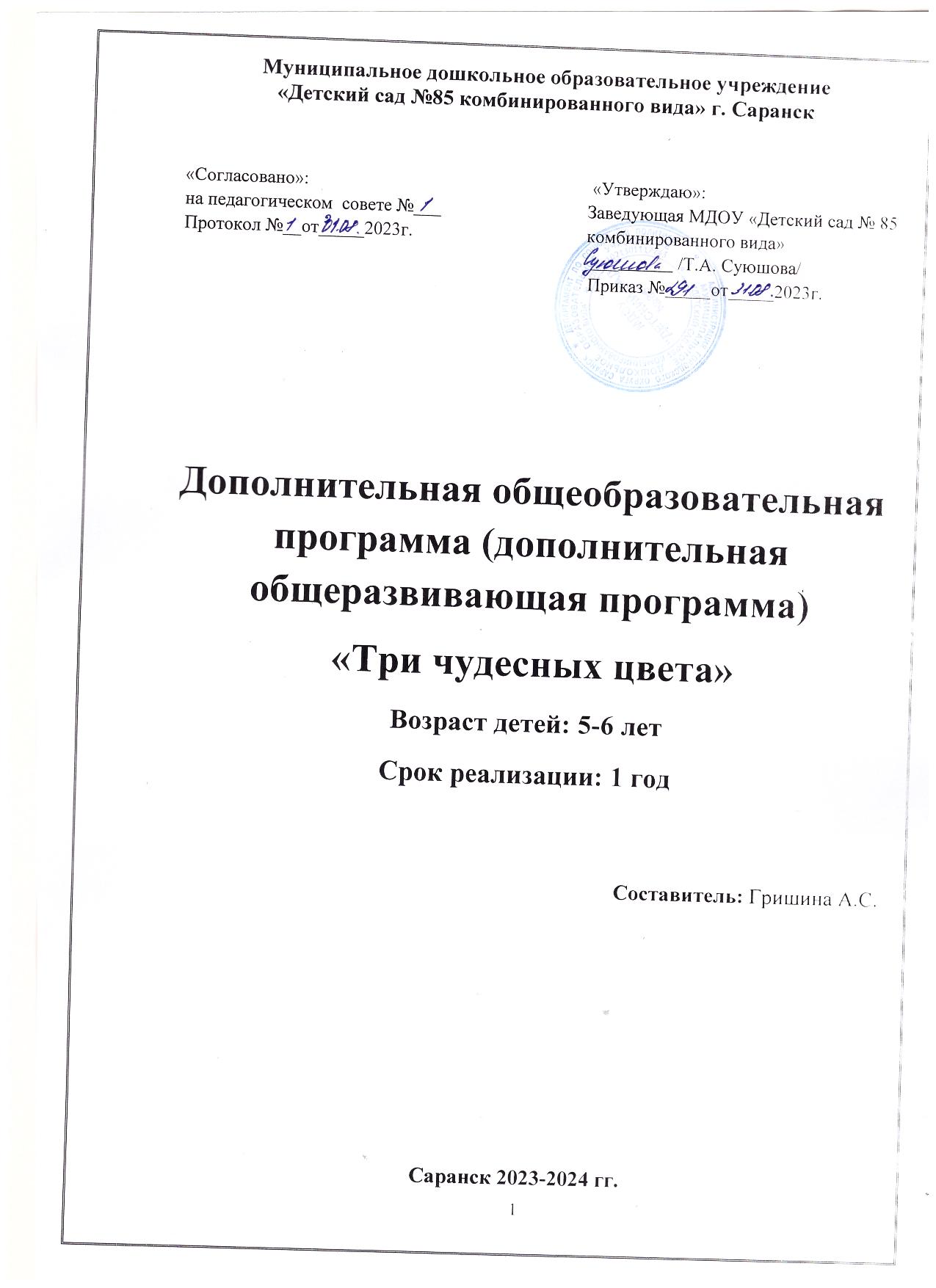 СОДЕРЖАНИЕПАСПОРТ ПРОГРАММЫ1. ПОЯСНИТЕЛЬНАЯ ЗАПИСКАИзучение ПДД так же необходимо, как и изучение основных предметов. Ведь безопасность жизни наших детей важна не менее показателя их интеллектуального развития, и даже намного значительнее.Безопасность жизни наших детей – главная и первостепенная задача окружающих взрослых. В современной ситуации становится особо опасно маленькому пешеходу находиться на дороге, количество транспортных средств увеличивается изо дня в день, и их владельцы не осознают всей ответственности за то, что происходит на дороге. Пешеходу в этом случае остаётся рассчитывать только на свои силы и быть особо внимательным, выходя на дорогу.Мы – пешеходы должны быть подготовлены к ситуациям различного рода. Поэтому вырабатывать навыки безопасного поведения на дороге необходимо с детства!Обучая ребенка Правилам дорожного движения, взрослый должен сам четко представлять, чему нужно учить, и как это сделать более эффективно. Он сам должен хорошо разбираться в дорожных ситуациях. Поэтому следует не только заранее проанализировать свой жизненный опыт, но и изучить необходимую литературу по теме «Правила дорожного движения».То, чему и, главное, как хорошо мы научим ребенка, какие навыки безопасного поведения на улице привьем ему, и будет оберегать его всю жизнь.2. НАПРАВЛЕННОСТЬ ДОПОЛНИТЕЛЬНОЙ ОБРАЗОВАТЕЛЬНОЙ ПРОГРАММЫНаправленность данной программы заключается в разработке содержания и форм работы с детьми дошкольного возраста по изучению правил  дорожного движения и профилактики детского дорожно-транспортного травматизма. Программный материал предусматривает участие детей, родителей и сотрудников ГИБДД в решении проблемы. 3. НОВИЗНА ПРОГРАММЫПрограмма «Три чудесных цвета» разработана в соответствии с требованиями ФГОС, на основе «Социально-коммуникативной» образовательной области.В программе представлена специально - организованная деятельность с детьми дошкольного возраста от 6 до 7 лет по  изучению правил дорожного движения и профилактике детского дорожно-транспортного травматизма. Данная программа предполагает целенаправленное обеспечение детей определенными практическими навыками и представлениями, ценностными ориентирами, необходимыми при формировании основ культуры безопасности по правилам дорожного движения, воспитание осознанного безопасного поведения в окружающем мире, привитие здоровье сберегающих навыков, творческой активности ребенка, использование разнообразных форм, методов и приемов в образовательном процессе. Разработана стратегия формирования основ культуры безопасности по правилам дорожного движения, воспитании личности, которая не только владеет знаниями по безопасному поведению, но и уважает здоровье и жизнь другого человека, личности способной к проявлению гуманных чувств: доброты, отзывчивости и сострадания. 4. АКТУАЛЬНОСТЬ   Программа «Три чудесных цвета»,  разработана в силу особой актуальности проблемы   обеспечения безопасности дошкольников на дорогах и улицах города.   Проблема детского дорожно-транспортного травматизма по-прежнему сохраняет свою актуальность. Необходимы все более разнообразные дифференцированные формы работы с детьми.    Ребенок – это живой «материал», на основе которого можно сформировать новый тип участника дорожного движения, в основе которого лежит дисциплина и ответственность. Программа обучения учащихся правилам дорожного движения и профилактики дорожно-транспортных происшествий «Три чудесных цвета» – это программа работы на перспективу. Чем раньше мы научим детей культуре поведения на дорогах и улицах, тем меньше будет неприятных происшествий на проезжей части улиц.    Знакомить детей с Правилами дорожного движения, формировать у них навыки правильного поведения на дороге, в транспорте необходимо с дошкольного возраста, так как правила, усвоенные ребенком в этом возрасте, впоследствии,  становятся нормой поведения, а их соблюдение – потребностью человека.   Главная задача программы состоит в том, чтобы научить дошкольника ориентироваться в окружающем дорожном пространстве, сознательно выполнять правила дорожного движения   Важным в обучении дошкольников навыкам безопасного общения со сложным миром пешехода и пассажира являются совместные  усилия воспитателей и родителей. С этой целью в перспективный план программы «Азбука юного пешехода»  включены различные формы взаимодействия с родителями.     Поэтому поиск новых форм, приемов работы, способствующих организации взаимодействия педагогов с детьми и родителями в практическом обучении должен дать положительные результаты.5. ОТЛИЧИТЕЛЬНЫЕ ОСОБЕННОСТИ ПРОГРАММЫОтличительной особенностью программы является реализация педагогической идеи формирования у дошкольников умения-самостоятельно добывать и систематизировать новые знания. В результате изучения правил дорожной безопасности предполагается, что ребенок не только научится этим правилам, но и будет понимать сущность понятий и определений дорожной грамоты, овладеет знаниями и умениями, позволяющими воспринимать себя и других в условиях дороги, приобретёт необходимые  навыки обеспечения безопасности, помощи и самопомощи в условиях повышенной дорожной опасности. Развитие мотивации к безопасной жизнедеятельности позволит целостно взглянуть на мир, расширится кругозор, сформируется ценностное отношение к человеческой жизни и здоровью. При таком подходе формируется мотивация к сознательному продолжению изучения ПДД   где будут решаться главные педагогические задачи: развитие качеств личности, необходимых для обеспечения безопасного поведения в опасных и чрезвычайных ситуациях, воспитание чувства ответственности за личную безопасность, ценностного отношения к своему здоровью и жизни, овладение умениями предвидеть потенциальные опасности и правильно действовать в случае их наступления.6. Педагогическая целесообразностьРазработанный план и представленные мероприятия могут использоваться  в системе планирования как в совместной деятельности с детьми, так и в специально – организованной деятельности, и в ходе режимных моментов.Программа реализуется с учетом следующих принципов:Принцип последовательности – любая новая ступень в обучении ребёнка опирается на опыт ребёнка в предыдущем.Принцип деятельности  включение ребёнка в игровую, познавательную, поисковую деятельность с целью стимулирования активной жизненной позиции.Принцип интеграции  интеграция всех видов детской деятельности, образовательных областей  реализующихся в образовательном процессе.Принцип дифференцированного подхода  решение задачи эффективной педагогической помощи детям в специально созданных педагогических ситуациях, не по правилам дорожного движения, а по правилам безопасного поведения на дороге.Принцип возрастной индивидуальности  одно и то же содержание используется для работы в разных группах с усложнением соответствующим возрастным особенностям детей.Принцип преемственности взаимодействия с ребёнком в условиях дошкольного учреждения и семьи - ничто не убеждает лучше примера родителей.7. Цель программыПредупреждение детского дорожного травматизма на основе активного взаимодействия всех участников образовательного процесса, направленного на расширение и закрепление знаний воспитанников и их родителей о правилах дорожного движения.Задачи программы.Обучающие задачи: Освоение детьми практических навыков поведения в различных ситуациях дорожного движения через систему обучающих занятий, игр, тренингов. Создание оптимальных условия для формирования устойчивых навыков осознанного, безопасного поведения на улицах и дорогах города. Снижение дорожно-транспортного травматизма среди детей дошкольного возраста путем повышения уровня знаний правил дорожного движения. Повышение компетентности педагогов и родителей в вопросах детской безопасности.Развивающие задачи: Развитие сотрудничества и совместной деятельности педагогов, родителей и работников ГИБДД.Воспитательные задачи: Выработка положительных, устойчивых привычек безопасного поведения на улицах города.8. Возраст детей: 6-7 лет. 9. Срок реализации программы:1год. 10. Форма  детского  образовательного объединения: кружокРежим организации занятий. Во второй половине дня по расписанию ДОУ 1 раз в неделю (вторник 15:45-16:15); (среда 15:45-16:15).Программа предполагает систематическую разноплановую работу, использование творческих форм и методов обучения и воспитания детей, а также активные формы организации обучения и просвещения родителей по данной проблеме. Комплексное решение вопросов, сотрудничество с ГИБДД,  в ходе реализации программы способно изменить деятельность дошкольного учреждения, создать условия для привития детям устойчивых навыков безопасного поведения на дороге. 11. Ожидаемые результаты и способы их проверки.Ребенок должен знать правила дорожного движения: переходить улицу только на зеленый сигнал светофора; не играть на дороге или около проезжей части; переходить улицу только по пешеходному переходу; при переходе улицы сначала посмотреть налево, а дойдя до середины – направо; знать устройство проезжей части, некоторые дорожные знаки для пешеходов и водителей.Ребенок должен уметь: с помощью картинок показывать и рассказывать, каких ситуаций надо избегать на улице; различать положительные и отрицательные поступки, давать оценку деятельности человека; называть дорожные знаки и рассказывать об их общем значении, поясняя ситуацию, в которой применяется данный знак;  отражать в играх разные сюжеты, связанные с соблюдением правил безопасности на улице.Ребенок должен иметь представление: о работе милиционера – регулировщика; о работе водителя; о том, как водители заботятся об автомобиле; об автозаправочной станции, станции техобслуживания12. Форма подведения итогов: Беседы, НОД, КВН, викторины, экскурсии, игры, чтение худ. литературы.Выставки рисунков, поделок, творческих работ, атрибутов. Участие в развлечениях.  УЧЕБНО-МЕТОДИЧЕСКИЙ ПЛАН6-7 летМЕТОДИЧЕСКОЕ ОБЕСПЕЧЕНИЕ ПРОГРАММЫ   1. Формы  НОД  планируемых по каждой теме или разделу.Цель: формирование культуры поведения на дорогах и в общественном транспорте, нравственных качеств, познавательных потребностей, стремления выполнять правила дорожного движения. Программный материал реализуется в специально-организованной деятельности во второй половине дня, по расписанию ДОУ. Программа предполагает систематическую разноплановую работу, использование творческих форм и методов обучения и воспитания детей, а также активные формы организации обучения и просвещения родителей по данной проблеме. Комплексное решение вопросов, сотрудничество с ГИБДД,  в ходе реализации программы создает условия для привития детям устойчивых навыков безопасного поведения на дороге. Данная система работы служит справочным материалом для педагогов ДОУ, родителей, позволяющим доступно разъяснять детям Правила дорожного движения.  Используемые в ходе работы ситуационные формы обучения, максимальное разнообразие приемов и средств, не формальность, творческий поиск позволяют ребенку научиться предвидеть опасные ситуации и правильно их оценивать, создавать модель поведения на дороге.2. Приемы и методы организации. В работе с детьми используются различные методы и технологии:3.  Методическое обеспечение по ознакомлению детей с правиламидорожного движения1.  Пословицы  и поговорки о  правилах  дорожного движения.2.  Дидактические игры.3.  Загадки об  источниках  на дорогах и мерах  предосторожности.4.  Дорожные запрещающие  и  предписывающие знаки.5.  Символы  экстренных  служб  «01»; «02»; «03».6.  Картинки  с видами спец. Транспорта.7.  Иллюстрации  с изображением работника ГИБДД.8.  Атрибуты, символика  работника ГИБДД.9.  Картинки   с разными  ситуациями  на дороге.10. Художественное слово о  правилах  поведения на дороге, в транспорте11. Художественное слово о светофоре и  зебре.12. Карандаши, фломастеры, клей, ножницы, кисточка, альбомные листы.13. Транспорт различного функционального назначения (грузовые илегковые машины,  автобусы,  поезда,  пожарные  и  почтовые  машины,  «скорая медицинская помощь» и т. д.)14. Плакаты.15.Сюжетные картинки, отражающие дорожные ситуации.4. Техническое оснащение НОД.Материально-техническое оснащение образовательного процесса: уголок по ПДД, информационно-просветительский стенд,  развивающие пособия, методическая литература,     аудиоустройства, магнитофон. СПИСОК ЛИТЕРАТУРЫ ДЛЯ ПЕДАГОГОВ1.  Агафонова К. В. Дети и дорожное движение. ­ Москва: Просвещение.2.  Добрякова  В. А.  и  др.  Три  сигнала  светофора:  Дидактические  игры, сценарии вечеров досуга.3.  Дорохов А. А. Зеленый, желтый, красный. ­ Москва : Детская литература.4.  Иванов А. Как неразлучные друзья улицу переходили. ­ Москва :        ACT-ПРЕСС .5. Клочанов О. С. Дорога, ребенок, безопасность : метод, пособие по правилах дорожного движения для воспитателей.­ Ростов на Дону : Феникс, 2004.6.  Правила  дорожного  движения  для  детей  дошкольного  возраста  /  Сост.Н. А. Извекова, А.Ф. Медведева, Л.Б. Полякова, А.Н. Федотова. ­ Москва: ТЦ Сфера, 2005.7. Правила дорожные знать каждому положено: Познавательные игры с дошкольниками. / Авт.-сост. М. С. Коган. ­ Новосибирск: Сиб. Унив. Изд-во 2008.8.  Правила дорожного движения для детей дошкольного возраста. /	Сост.Н. А. Извекова, А. Ф. Медведева и др. Москва, 2005.9. Семенюк В. И., Владимиров Н. В. Работа с детьми по изучению правил дорожного движения. Москва, 1983.10. Скоролупова О. А. Занятия с детьми старшего дошкольного возраста по тем «Правила и безопасность дорожного движения». Москва, 2004.11. Степаненкова Э. Я., Филенко Н. Ф. Дошкольникам о правилах дорожного движения : пособие для воспитателей детского сада. ­ Москва : Просвещение.12. Слуцкер Т. М. Незнайка и светофор // Начальная школа. 2004  № 7.13. Шалаева Г. П. Азбука маленького пешехода. ­ Москва : Филол. О-во СЛОВО, Эксмо, 2008.14. Шорыгина Т. Л. Беседа о правилах дорожного движения с детьми 5-7 лет.­ Москва : ТЦ. Сфера, 2009.15. Якунов A. M. Безопасность на улицах и дорогах. ­ Москва, 2011.СПИСОК ЛИТЕРАТУРЫ ДЛЯ ДЕТЕЙ И РОДИТЕЛЕЙ1. Репин Я. С. Дорожная азбука. ­ Москва : ДОСААФ, 1987.2.Три сигнала светофора. Дидактические игры, викторины. ­ Москва : Просвещение, 1998.3. Ковалько В. И. Игровой модульный курс по ПДД. – Москва, 2004.4. Сергей Волков. Про правила дорожного движения. ­ Сборник стихов.
        5. Гурина И. Участники дорожного движения.  
        6. Демыкиной Г.  Песенка дорожных знаков. ­ Сборник стихов.7. Михалков С. МОЯ УЛИЦА. Светофор.  ШАГАЯ ОСТОРОЖНО.­ Сборник стихов. 8. Сидорова А. Правила дорожного движения для детей.  ­ Сборник стихов. 9. Журнал «Детская энциклопедия». Азбука дороги. №11 – 2007.10. Журнал «Детская энциклопедия». Ребенок в городе. №11 – 2009.11. Извекова Н.А. Правила дорожного движения. – Москва : «Просвещение»,1975.
        12. Носоков Э. Безопасные дороги. ­  Мурманск, 2009 г. (диск, 15 серий).13. ОБЖ для детей. ­ Москва: «Просвещение»,1998.14. История транспорта. – СПб, 2002.15. Открытия  и изобретения. – Москва : РОСМЭН, 2011.
1.Паспорт программы2.Пояснительная записка3.Учебно-тематический план4.Содержание изучаемого курса5.Методическое обеспечение дополнительной образовательной программы6.Список литературы7.Приложения Наименование программыДОПОЛНИТЕЛЬНАЯ ОБЩЕОБРАЗОВАТЕЛЬНАЯ ПРОГРАММА по обучению правилам дорожного движения и профилактики детского дорожно-транспортного травматизма«ТРИ ЧУДЕСНЫХ ЦВЕТА»(для детей 6-7лет)Руководитель программыВоспитатель: высшей квалификационной категории Гришина А. С.Организация-исполнительМДОУ «Детский сад № 85 комбинированного вида» г.о. СаранскАдрес организацииисполнителяАдрес 430031,РМ. г.СаранскПр.70 лет Октября, д. 120контакты: (8342) 55-71-06---…..8342) 55довияаЦель программыПредупреждение детского дорожного травматизма на основе активного взаимодействия всех участников образовательного процесса, направленного на расширение и закрепление знаний воспитанников и их родителей о правилах дорожного движения.Направленность программы Направленность данной программы заключается в разработке содержания и форм работы с детьми дошкольного возраста по изучению правил       дорожного движения и профилактики детского дорожно–транспортного травматизма. Программный материал предусматривает участие детей, родителей и сотрудников ГИБДД в решении проблемы.Срок реализации программы Один  год.Вид программыУровень реализации программы адаптированная   дошкольное  образование.Система реализации контроля за исполнением программыКоординацию деятельности по реализации программы осуществляет администрация образовательного учреждения; практическую работу осуществляет педагогический коллектив.Ожидаемые конечные результаты программыРебенок должен знать правила дорожного движения:- переходить улицу только на зеленый сигнал светофора;- не играть на дороге или около проезжей части;- переходить улицу только по пешеходному переходу;- при переходе улицы сначала посмотреть налево, а дойдя до середины – направо;- знать устройство проезжей части, некоторые дорожные знаки для пешеходов и водителей.Ребенок должен уметь:- с помощью картинок показывать и рассказывать, каких ситуаций надо избегать на улице;- различать положительные и отрицательные поступки, давать оценку деятельности человека;- называть дорожные знаки и рассказывать об их общем значении, поясняя ситуацию, в которой применяется данный знак;- отражать в играх разные сюжеты, связанные с соблюдением правил безопасности на улице.Ребенок должен иметь представление:- о работе милиционера – регулировщика;- о работе водителя;- о том, как водители заботятся об автомобиле;- об автозаправочной станции, станции техобслуживания.№ п/пНаименованиетемКоличество часов Количество часов Количество часов Количество часов № п/пНаименованиетемвсеговсеготеорияпрактика№ п/пНаименованиетемкол-во занятийминтеорияпрактика1.«Улица горда».130 мин.5 мин. 25 мин. 2.«Кого называют пешеходом, водителем, пассажиром».130 мин. 10 мин. 20 мин. 3.«Безопасность на дороге».130 мин. 5 мин. 25 мин. 4.«Дорожные знаки помни всегда».130 мин.10 мин.20 мин.5.«Бегут машины в ряд».130 мин.5 мин.25 мин.6.«Машины специального назначения».130 мин.10 мин.20 мин.7.«В городском транспорте».130 мин.5 мин.25 мин.8.«Транспорт на сельской улице».130 мин.10 мин.20 мин.9.«Наблюдение за работой сотрудника ГИБДД».130 мин.5 мин.25 мин.10.«Что такое пешеходный и подземный переход».130 мин.5 мин.25 мин.11.«Торопыжка не спеши».130 мин.10 мин.20 мин.12.«Островок безопасности».130 мин.10 мин.20 мин.13.«Мой микрорайон».130 мин.5 мин.25 мин.14.«Правила поведения на улице».130 мин.5 мин.25 мин.15.«Ограждение опасных участков на пешеходной части улицы».130 мин.5 мин.25 мин.16.«Осторожно, гололёд!».130 мин.10 мин.20 мин.17.«Как рождаются опасные ситуации на дороге».130 мин10 мин.20 мин.18.«Знаешь ли ты свой адрес, телефон, можешь ли объяснить, где живёшь?».130 мин.10 мин.20 мин.19.«Опасности нашего двора».130 мин.5 мин.25 мин.20.«Моя дорожная грамота».130 мин.10 мин.20 мин.21.«Прогулки пешехода в зимнее время года».130 мин.10 мин.20 мин.22.«Правостороннее, одностороннее. двустороннее движение транспорта».130 мин.10 мин.20 мин.23.«Перекрёсток».130 мин.5 мин.25 мин.24.«Как правильно переходить улицу».130 мин.5 мин.25 мин.25.«Путешествие на автобусе».130 мин.5 мин.25 мин.26.«Если ты потерялся в городе».130 мин.10 мин.20 мин.27.«Опасные шалости».130 мин.5 мин.25 мин.28.«Катание на велосипеде (самокате, роликах)».130 мин.5 мин.25 мин.29.«Где можно и где нельзя играть».130 мин.10 мин.20 мин.30.Итоговая диагностика.130 мин30 мин.Итого:Итого:3015 ч.4 ч.45 мин10 ч. 55 мин.НеделяТемаПрограммное содержаниеОборудованиеСовместная деятельность с детьмиСовместная деятельность с детьмиСовместная деятельность сродителямиСЕНТЯБРЬСЕНТЯБРЬСЕНТЯБРЬСЕНТЯБРЬСЕНТЯБРЬСЕНТЯБРЬСЕНТЯБРЬ1«Улица города»Расширять у детей знания об улице, её особенностях;формировать иразвивать у детей целостное восприятие окружающей дорожной среды.Иллюстрации по теме занятия, макет дороги.Иллюстрации по теме занятия, макет дороги.Настольная игра «Улица города», прогулка.Фотовыставка на тему «Мы на улицах нашего города».2«Кого называютпешеходом, водителем, пассажиром»Сформировать у дошкольников некоторые обобщённые понятия; развить умение оценивать действия водителей, пешеходов и пассажиров как правильные, безопасные и неправильные – опасные.Модели машинок, фигурки людей, макет дороги.Модели машинок, фигурки людей, макет дороги.Чтение Завойская К.«Ехал странный пассажир», С/р игра«Автомобили и пешеходы».Наблюдать за пешеходами, работой водителя, пассажирами.3«Безопасность на дороге!»Закрепить знания детей о светофоре, его световых сигналах;формировать понятие о том, что переходить улицу можно только на зелёный сигнал светофора; воспитывать внимательного пешехода.Макет дороги, светофор, игрушечные машинки, фигурки пешеходов;набор плакатов«Дорога на зелёный свет».Чтение М. Дружинина«Наш друг светофор.Рисование «Трехглазый дружок».Прогулка к светофору.4«Дорожные знаки помни всегда!»Закрепить знания о дорожных, предупреждающих, информационных знаках. Воспитывать умение использовать свои знания в повседневной жизни.Макетыдорожных знаков.Дидактическая игра«Правильно ли поступил Незнайка?»,«Найди такой же знак».Папка- передвижка на тему «Правила дорожного движения».ОКТЯБРЬОКТЯБРЬОКТЯБРЬОКТЯБРЬОКТЯБРЬОКТЯБРЬ1«Бегут машины в ряд».Расширять знания о том, какой бывает транспорт (пассажирский транспорт, легковые, грузовые машины, машины специального назначения) ; закрепить правила поведения для  водителей.Игрушечные машинки, картинки, макет дороги.С/р игра «Автомобили и пешеходыП/и «Мы - шоферы». Конструирование«Машины».Раскрашивание раскрасок на тему«Транспорт».2«Машины специального назначения».Закрепить знания детей о машинах специального назначения (скорая, пожарная машина, патрульная машина, экскаватор, подъемный кран, бульдозер, бетономешалка и другие)Машины специального назначения, иллюстрации.Д\ и «Угадай вид транспорта по описанию», «Собери машину».Консультация«Профилактика детскоготравматизма».3«В городскомтранспорте»Продолжать знакомить детей справилами этическогои безопасного поведения в транспорте.Сюжетные картинки  справиламиповедения в городском транспорте, картинки с изображениемтранспорта.Сюжетно-ролевая игра«Автобус».Отгадывание загадок про транспорт.Рекомендации«Поведение вобщественномтранспорте».4«Транспорт на сельской улице».Познакомить с правилами дорожного движения на загородной трассе: идти по обочине дороги навстречу движущемуся транспорту, переходить дорогу в любом месте, но только убедившись, что дорога свободна.Иллюстрации по теме, картинки, игрушечные машинки.Д/и «Кто чем управляет». Рисование«Машины в будущем».Обратить внимание детей на проезжую часть во время поездки за город.НОЯБРЬНОЯБРЬНОЯБРЬНОЯБРЬНОЯБРЬНОЯБРЬНОЯБРЬ1«Работа сотрудникаГИБДД».Продолжать объяснять детям значение жестов сотрудника ГИБДД. Воспитывать внимание, сосредоточенность, умениеориентироваться на сигналы регулировщика.Продолжать объяснять детям значение жестов сотрудника ГИБДД. Воспитывать внимание, сосредоточенность, умениеориентироваться на сигналы регулировщика.Жезл, картинки по темеЧтение С.Михалков«Дядя Стёпа - милиционер». Наблюдение за работой сотрудника ГИБДД.Буклет«Воспитываем грамотного пешехода».2«Что такое пешеходный и подземный переход».Повторить и закрепить знания о пешеходных и подземных переходах; учить детей соблюдать правила перехода улицы и дороги.Дорожные знаки, макет дороги, машинки, человечки.Дорожные знаки, макет дороги, машинки, человечки.Аппликация«Пешеходный переход»Беседа «О полосатой«зебре» и о  дорожных знаках: «Пешеходный переход» и «Подземный переход».Прогулка к пешеходному и подземному переходу.3«Торопыша не спеши».Расширить и пополнить знания детей о правилах поведения пешеходов. Воспитывать внимание, навыки осознанного использования ПДД в повседневной жизни.Картинки, иллюстрации, макет дороги.Д/и «Подбери дорожный знак». Чтение Никитина Н.«Правила маленького пешехода».Выставка совместных с родителями рисунков на тему«ПДД».4«Островок безопасности ».Продолжать знакомить детей с«островком безопасности» и его значением для пешеходов.Макет дороги, иллюстрации по теме.П/и «Водители и пешеходы». Беседа с рассматриванием иллюстраций.Показать детям«островок безопасности».ДЕКАБРЬДЕКАБРЬДЕКАБРЬДЕКАБРЬДЕКАБРЬДЕКАБРЬДЕКАБРЬ1«Мой микрорайон».Продолжать формировать у детей целостное восприятие ближайшей окружающей среды (дома, учреждения, проезжая часть и т.д.).Картинки, иллюстрации, макет дороги.Коллективная аппликация «Наша улица». Беседа по теме.Коллективная аппликация «Наша улица». Беседа по теме.Экскурсия по ближайшим улицам.2«Правила поведения на улице».Сформировать элементарныеправила поведения на улице; развиватьвнимание, наблюдательность; учить выбирать наиболее безопасныйпуть в детский сад и домой.Макет дороги, игрушки, светофор, дорожные знаки.Совместный КВН с родителями и детьми«Знатоки дорожных правил».Совместный КВН с родителями и детьми«Знатоки дорожных правил».Совместный КВН с родителями и детьми«Знатоки дорожных правил».3«Ограждение опасных участков на пешеходной частиулицы».Познакомить детей с опасными ситуациями, которыемогут возникнуть на отдельных участках пешеходной части улицы и с соответствующимимерамиАтрибуты для игр, картинки, иллюстрации.Д\и «Можно  нельзя, правильно – неправильно». ЧтениеСемернин В.«Запрещается-разрешается».Разучить пословиц о ПДД.Разучить пословиц о ПДД.предосторожности;рассказать о различных способах ограждения опасных зон тротуара.ЯНВАРЬЯНВАРЬЯНВАРЬЯНВАРЬЯНВАРЬЯНВАРЬЯНВАРЬ1«Осторожно, гололёд!».Закрепить знания детей об особенностях передвижения человека и автотранспорта по скользкой дороге в зимнее время года.Иллюстрации о правилах поведении на улице в зимнее время года.Чтение С. Михалков«Гололёд», Д/и«Правильно-неправильно».Чтение С. Михалков«Гололёд», Д/и«Правильно-неправильно».Консультация«Аккуратность в гололёд  надороге вас спасёт».2«Как рождаются опасные ситуации на дороге».Учить детей предвидеть опасность, возникающую на улице и стараться её избегать.Иллюстрации и картинки по теме.С/р игра «Правила дорожного движения».Д/и «Кто нарушил правило».С/р игра «Правила дорожного движения».Д/и «Кто нарушил правило».Анкета«Осторожно! Дорога».ФЕВРАЛЬФЕВРАЛЬФЕВРАЛЬФЕВРАЛЬФЕВРАЛЬФЕВРАЛЬ1«Знаешь ли ты свой адрес, телефон, можешь ли объяснить, где живёшь?»Продолжать учить детей  свой адрес или хотя бы уметь обозначить ориентиры, которые помогут найти его место жительства; расширять кругозор; развивать внимание, осторожность, память.Иллюстрации и картинки по теме.Беседа «Пора не пора, не ходи со двора».П/и«Пешеходы и водители».Встреча с работником ГИБДД.2«Опасности нашего двора».Обсудить с детьми различные опасные ситуации, которые могут возникнуть при играх во дворе дома в зимнее время; развивать внимание, осторожность.Иллюстрации и картинки по теме.Прогулка. Д/и«Запрещается -разрешается»,«Правильно ли поступил Незнайка?»Родительское собрание«Пример взрослых заразителен».3«Моя дорожная грамота».Расширять знания детей о назначении предупреждающихЗнаки, светофор, жезл, макет дороги,Д/и «Покажи такой же знак», «Найди по описанию».Оформить фотоколлаж«Дорога и дети».дорожных знаков,предназначенных для водителей:«Пешеходный переход», «Дети»,«Двустороннеедвижение»,«Железнодорожный переезд без шлагбаума»,«Железнодорожный переезд сошлагбаумом»,«Регулированный перекресток».игрушечныемашинки, человечки.Рассказ воспитателя.4«Прогулка пешехода в зимнее время года».Систематизировать представления детей о способах и особенностях передвижения человека и автотранспорта в зимнее время по скользкой дороге; развивать наблюдательность; расширять кругозор.Иллюстрации по теме.Д/и «Если ты переходишь через улицу».Рассматривание иллюстраций по теме.Изготовление атрибутов к сюжетно-ролевым и дидактическим играм по ПДД.МАРТМАРТМАРТМАРТМАРТМАРТ1«Правостороннее, одностороннее, двухстороннее движение. транспорта».Продолжать знакомить  детей с разными видами движения на дороге.Иллюстрации по теме, макет дороги.Рассматривание сюжетных картинок по теме ПДД,Беседа «Как правильно переходить улицу»2«Перекрёсток».Закреплять знания детей об особенностях движения транспорта на перекрестке; дать представление о том,как пере ходить улицу на перекрестке, гденет указателей.Настольный макете микрорайона.Экскурсия к ближайшему перекрёстку.Д/и «Если ты переходишь через улицу».Оформить плакат«Мы за безопасность».3«Как правильно переходить улицу».Продолжать знакомить детей  с улицей, её особенностями; расширять кругозор; воспитывать дисциплинированного пешехода.Иллюстрации по теме.Чтение О. Бедарев«Если бы». Д/и«Правильно ли поступил Незнайка?».Консультация«Игры с детьми по ПДД».4«Путешествие на автобусе».Уточнить знания детей о правилах поведения вобщественном транспорте; продолжатьИллюстрации по теме.Прогулка на автобусе по городу.Памятка для родителейзнакомить с городом; воспитыватьуважительное отношение кокружающим.«Ребёнок вавтомобиле».АПРЕЛЬАПРЕЛЬАПРЕЛЬАПРЕЛЬАПРЕЛЬАПРЕЛЬ1«Если ты потерялся в городе».Учить детей правильно оценивать обстановку, объяснить, к кому нужно обратиться за помощью в данной ситуации.Сюжетные картинки с изображением различных ситуаций.Чтение стихотворения«Будь осторожен и внимателен»;вспомнить домашний адрес.Составление рассказа «Как дойти от дома до детского сада».2«Опасные шалости».Закрепить знания детей о безопасном поведении в транспорте, на улице, на дороге.Иллюстрации по теме.Д/и «Наша улица». Беседа с рассматриванием иллюстраций.Консультация«Игры с детьми по ПДД».3«Катание на велосипеде (самокате, роликах)».Рассмотреть различные опасные ситуации, которые могут возникнуть при катании детей навелосипеде, самокате, роликовых коньках; научить детей правильному поведению в таких ситуациях.Набор плакатов«Дорога на зелёный свет», дорожные знаки«Велосипеднаядорожка»,«Велосипедное движение запрещено», сюжетныеЧтение «Правила езды на велосипеде». Рисование « Я люблю кататься на велосипеде».Буклет «Ребёнок на самокате и велосипеде».картинки с изображениемразличных ситуаций.4«Где можно и где нельзя играть».Дать представления детям об опасных и безопасных местах для игр во дворе; научить их необходимым мерам предосторожности.Иллюстрации по теме, макет улицы.Д/и «Найди ирасскажи», «Что можно, что нельзя».Беседа с рассматриванием иллюстраций.Папка-передвижка«Игры во дворе».МАЙМАЙМАЙМАЙМАЙМАЙ1Итоговая диагностикаЗакрепить знания детей о правилах безопасного поведения на дороге, правилах дорожного движения; воспитыватьИллюстрации, игрушки, дорожные знаки, светофор, карточки.Развлечение «Путешествие в страну дорожных знаков».Развлечение «Путешествие в страну дорожных знаков».